Телефон доверия о фактах неформальной занятости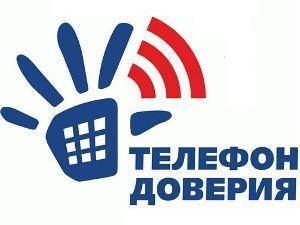 Уважаемые жители города Азова!О фактах неформальной занятости, отказе работодателя от оформления трудовых отношений с работником, выплатах «черных» и «серых» зарплат вы можете сообщить  поТЕЛЕФОНУ ДОВЕРИЯ   (886342) 4-14-44 (Администрация города Азова)Анонимность гарантируется!